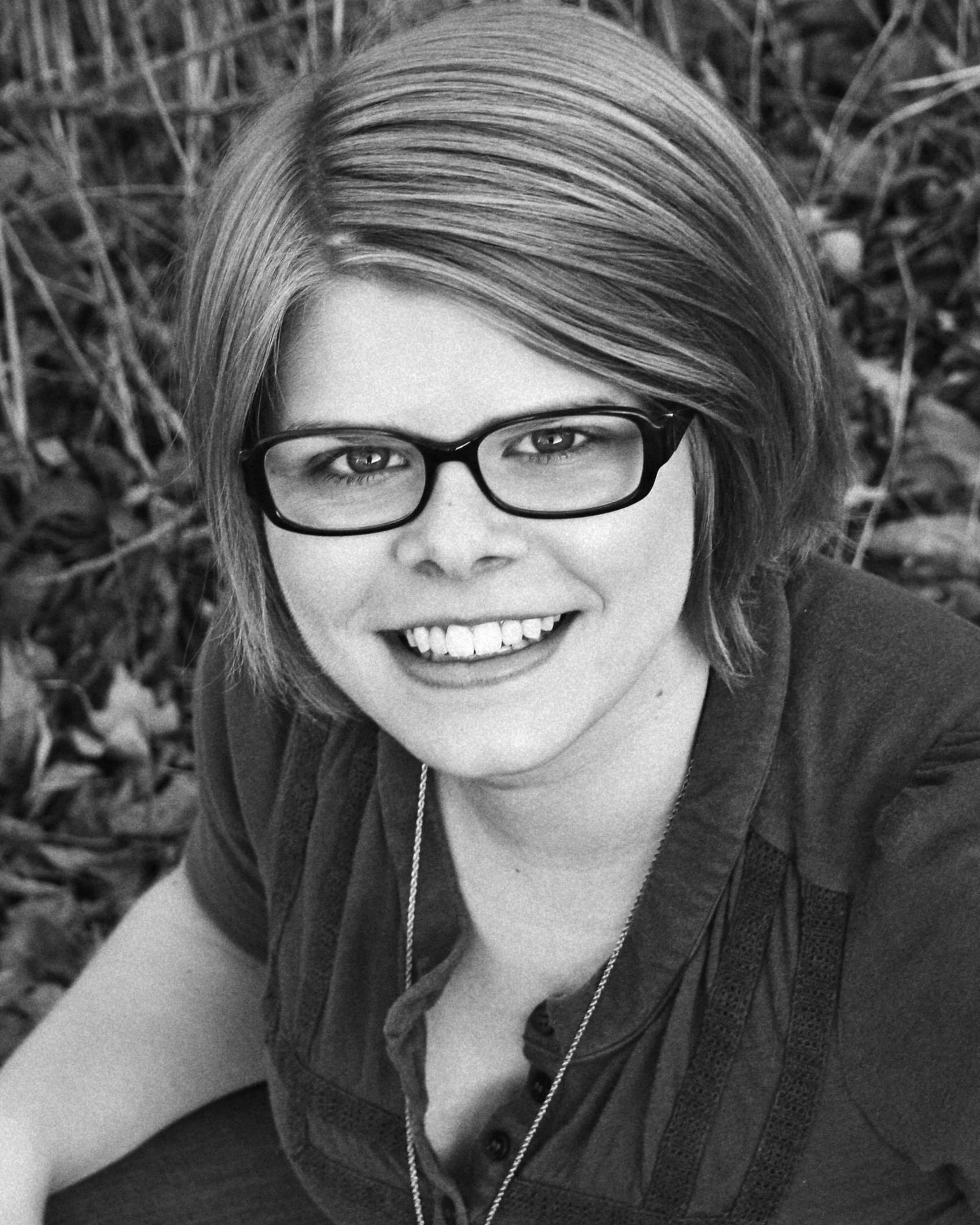 Meredith SheaPhone: +1.913.424.0512	E-Mail: play.mandolin@gmail.com	Address: 19999 W 219th Ter., Spring Hill, KS 66083OBJECTIVE: College graduate seeking private school employment in South Korea.B.A. Theatre: University of Missouri-Kansas City, May 2013GPA: 3.62Extra-Curricular Activities: performed in several plays and heavily involved in theatre, member of the campus newspaperSpecial Classes: Public Speaking, English composition, Shakespeare, three semesters of French language learningTEFL Certificationi-To-i, 120 hours online, completed February 2013WORK EXPERIENCE:University News- “UMKC’s Independent Student Newspaper,” June 2012-May 2013Positions: Arts & Entertainment Editor, Production Manager, Copy Editor, Staff WriterDuties: In charge of managing the A&E section, working with writers and copy editors to have the section ready for production. Also in charge of newspaper design each week and submitting it for publication on time. Wrote newspaper articles each issue.UMKC Bookstore- August 2011-September 2012Positions: Cashier and Customer Service RepresentativeDuties: In charge of running a cash register and helping customers. Answered phones and helped with customer complaints.Urban Outfitters- July 2011- February 2012Position: Sales AssociateDuties: Assisted customers and helped them find what they were looking for.Camp Invention- June 2008Position: Group LeaderDuties: In charge of leading a group of first and second graders at summer camp in various activities. I went to each class with them and helped the instructors in whatever ways needed, sometimes by co-teaching.OTHER EXPERIENCE:Elementary Tutor- February 2013-March 2013Duties: Went to an elementary school two or three times a week to tutor a fifth grade girl in reading and writing. I helped her with sentence structure, grammar, and punctuation.Church Nursery Volunteer- 2006-2009Duties: Worked one Sunday per month in the church nursery with two and three-year olds.Educational performance at elementary school- 2008Duties: Performed an educational one-woman play that I wrote for different groups of elementary aged students at a special Kansas Day celebration.SPECIAL INTERESTS & SKILLS:Theatre, reading, journaling, mandolin, guitar, photography, reading newspapers, listening to music, bicycling, intermediate French speaker, travelingREFERENCES:1. John CoundRelationship: former teacher 913.829.0220jcound25@gmail.com3. Paula BarrerasRelationship: former employer 937.403.2883barrerasp@sbcglobal.net2. Carla NoackRelationship: Theatre professor 507.951.4432noackca@umkc.edu